Name: ___________________________________________     Period: __________ Number: _________4.2a Notes – Slope_______________ is another word for ____________________________________.Look at this amazing graph down here!What are the other types of slope?So…Will your slope ALWAYS stay the same? __________________________Explain why you think that.EX #1: Graph the equation.                        EX #2: Graph the equation 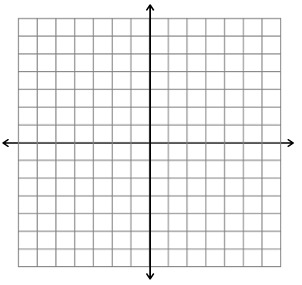 EX #4: Graph the equation                                 EX #5: Graph the equation This is the graph of the line.Is it LINEAR? ____________Let’s make a table.What is the slope? __________________ 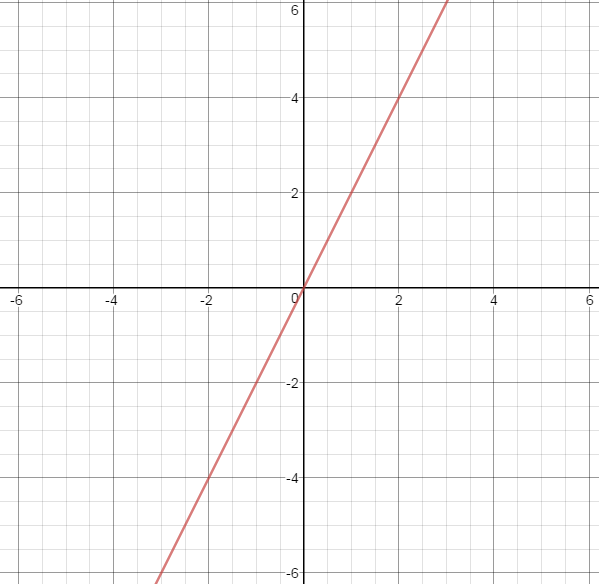 